2nd November 2022Dear Parent/Carer, I am writing to inform you that with effect from October 2021, Walmley Junior School will be taking part in a joint operation involving Birmingham Children’s Trust, Birmingham City Council, and West Midlands Police. This will formally be known as Operation Encompass.Operation Encompass has been established to help schools provide in-school support to children who have been present at, exposed to or involved in any domestic abuse incident.We know that children can be significantly harmed, physically and/or emotionally, during these situations, and that it also negatively affects their learning and behaviour in class. Therefore, as part of the Operation Encompass procedure, and to help mitigate the resulting negative impact, the school will now receive a confidential phone call or email from West Midlands Police before 9am the morning after a child or young person has been witness to, or involved in, any reported domestic abuse incident.  Here at Walmley Junior School we have a dedicated and child-focussed Safeguarding Team. They are specially trained to effectively use the information the Police share, in confidence, and enable the school to provide the right support to any child and their family.  We always endeavour to offer the best support possible to our pupils and believe this will be extremely beneficial for all those involved. More information can be found at https://www.operationencompass.org/However, if you have any concerns or questions regarding Operation Encompass, please don’t hesitate to contact me, and I will be happy to discuss them with you. Yours sincerely,Mr S.PearsonHeadteacher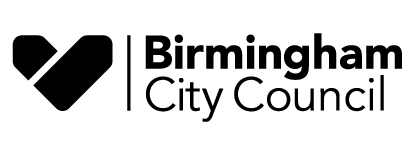 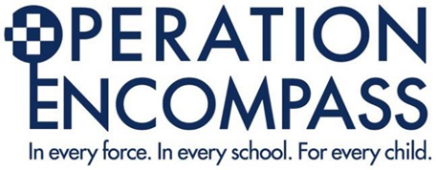 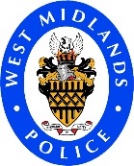 